政府网站工作年度报表（2022 年度）填报单位: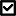 网站名称嘉黎县级政府新闻网站嘉黎县级政府新闻网站嘉黎县级政府新闻网站首页网址www.xzjial.gov.cnwww.xzjial.gov.cnwww.xzjial.gov.cn主办单位     中共嘉黎县委员会宣传部（县委网信办）     中共嘉黎县委员会宣传部（县委网信办）     中共嘉黎县委员会宣传部（县委网信办）网站类型政府门户网站政府门户网站政府门户网站政府网站标识码542422000154242200015424220001ICP 备案号藏ICP备2021000278号-1公安机关备案号藏公网安备 54242202000001号 独立用户访问总量（单位：个）352435243524网站总访问量（单位：次）389438943894信息发布（单位：条）总数16101610信息发布（单位：条）概况类信息更新量55信息发布（单位：条）政务动态信息更新量24092409信息发布（单位：条）信息公开目录信息更新量252252专栏专题（单位：个）维护数量1111专栏专题（单位：个）新开设数量88解读回应解读信息发布总数（单位：条）0解读回应解读信息发布解读材料数量（单位：条）0解读回应解读信息发布解读产品数量（单位：个）0解读回应解读信息发布媒体评论文章数量（单位：篇）680解读回应回应公众关注热点或 重大舆情数量（单位： 次）00是否发布服务事项目录是是办事服务注册用户数（单位：个）000办事服务政务服务事项数量（单位：项）000办事服务可全程在线办理政务服务事项数量（单位：项）000办事服务办件量（单位：件）总数00办事服务办件量（单位：件）自然人办件量00办事服务办件量（单位：件）法人办件量00互动交流是否使用统一平台是是是互动交流留言办理收到留言数量（单位：条）收到留言数量（单位：条）0互动交流留言办理办结留言数量（单位：条）办结留言数量（单位：条）0互动交流留言办理平均办理时间（单位：天）平均办理时间（单位：天）0互动交流留言办理公开答复数量（单位：条）公开答复数量（单位：条）0互动交流征集调查征集调查期数（单位：期）征集调查期数（单位：期）0互动交流征集调查收到意见数量（单位：条）收到意见数量（单位：条）0互动交流征集调查公布调查结果期数（单位：期）公布调查结果期数（单位：期）0互动交流在线访谈访谈期数（单位：期）访谈期数（单位：期）0互动交流在线访谈网民留言数量（单位：条）网民留言数量（单位：条）0互动交流在线访谈答复网民提问数量（单位：条）答复网民提问数量（单位：条）0互动交流是否提供智能问答否否否安全防护安全检测评估次数（单位：次）000安全防护发现问题数量（单位：个）000安全防护问题整改数量（单位：个）000是否建立安全监测预警机制是是是否开展应急演练是是是否明确网站安全责任人是是移动新媒体是否有移动新媒体移动新媒体微	博名称嘉黎融媒移动新媒体微	博信息发布量（单位：条）258移动新媒体微	博关注量30移动新媒体微	信名称嘉黎融媒移动新媒体微	信信息发布量（单位：条）378移动新媒体微	信订阅数21181移动新媒体其	他无无创新发展搜索即服务多语言版本无障碍浏览千人千网其他站群综合管理平台：是基于信息报送系统、网站监管系统、错别字检测系统、网站健康诊断系统于一体的综合性站群管理平台，平台需要与站群支撑平台进行无缝对接，实现数据实时同步、把握最新的站群内所有子站情况搜索即服务多语言版本无障碍浏览千人千网其他站群综合管理平台：是基于信息报送系统、网站监管系统、错别字检测系统、网站健康诊断系统于一体的综合性站群管理平台，平台需要与站群支撑平台进行无缝对接，实现数据实时同步、把握最新的站群内所有子站情况搜索即服务多语言版本无障碍浏览千人千网其他站群综合管理平台：是基于信息报送系统、网站监管系统、错别字检测系统、网站健康诊断系统于一体的综合性站群管理平台，平台需要与站群支撑平台进行无缝对接，实现数据实时同步、把握最新的站群内所有子站情况单位负责人：格桑曲珍审核人：索朗边觉填报人：格桑曲珍联系电话：18889063510备注：填报日期：2023年2月1日